          ΘΕΜΑ: «Ενημέρωση σχετικά με τη διαδικασία συνταξιοδότησης εκπαιδευτικών                  της  Α΄ Διεύθυνσης Π.Ε. Αθηνών, για το σχολ. έτος 2013-2014». Σχετικά με την διαδικασία συνταξιοδότησης για το σχολικό έτος 2013-2014, σας γνωστοποιούμε τα εξής: 1. Όσον αφορά στις αιτήσεις παραίτησης, επισημαίνουμε τα εξής: Μετά τη δημοσίευση του Ν. 4186/2013, παρ. 20 του άρθρου 36, σύμφωνα  με την οποία έγινε αντικατάσταση της παρ. 2 του άρθρου 4 του Ν. 3687/2008 (Α΄159), όπως είχε τροποποιηθεί με την περίπτωση β’ της παρ. 6 του άρθρου 329 του Ν. 4072/2012 (Α΄86), αλλάζουν οι ημερομηνίες υποβολής αίτησης παραίτησης των εκπαιδευτικών πρωτοβάθμιας και δευτεροβάθμιας εκπαίδευσης ως εξής:Παραίτηση:«…Αίτηση παραίτησης μόνιμου εκπαιδευτικού πρωτοβάθμιας και δευτεροβάθμιας εκπαίδευσης που υποβάλλεται το τελευταίο δεκαήμερο του Απριλίου θεωρείται ότι έχει γίνει αποδεκτή και λύεται αυτοδικαίως η υπαλληλική σχέση, με το τέλος του διδακτικού έτους.»Παραίτηση για λόγους υγείας και σοβαρούς οικογενειακούς λόγους:«…Οι αιτήσεις παραίτησης των εκπαιδευτικών πρωτοβάθμιας και δευτεροβάθμιας εκπαίδευσης, που υποβάλλονται μετά την 31η Μαΐου, καθώς και κατά τη διάρκεια του αμέσως επόμενου διδακτικού έτους, γίνονται αποδεκτές με απόφαση του Υπουργού Παιδείας και Θρησκευμάτων, ύστερα από γνώμη των Κεντρικών Υπηρεσιακών Συμβουλίων (Κ.Υ.Σ.Π.Ε., Κ.Υ.Σ.Δ.Ε.), για εξαιρετικούς λόγους, όπως βαριές και δυσίατες ασθένειες, οι οποίες αποδεικνύονται από πιστοποιητικά Υγειονομικής Επιτροπής ή Δημόσιου Νοσοκομείου, ή για ιδιαίτερα σοβαρούς οικογενειακούς λόγους.»2. Σχετικά με τις απολύσεις των εκπαιδευτικών για σωματική ή πνευματική ανικανότητα (άρθ 153 Ν. 3528/2007), απαραίτητη προϋπόθεση είναι η προσκόμιση στην υπηρεσία μας, γνωμάτευσης από Δευτεροβάθμια ή Ειδική Υγειονομική Επιτροπή, η οποία θα χαρακτηρίζει το νόσημα ως  μη ιάσιμο και τον εκπαιδευτικό μη ικανό προς εργασία. Προσοχή: Γι’ αυτές τις περιπτώσεις ισχύουν διαφορετικές προϋποθέσεις όσον αφορά στο δικαίωμα σύνταξης. Συγκεκριμένα, σύμφωνα με τις διατάξεις του άρθρου 1 παρ. 1 εδ. γ΄του Π.Δ. 169/2007 -Κώδικας Πολιτικών και Στρατιωτικών Συντάξεων, «τακτικός δημόσιος υπάλληλος δικαιούται σε ισόβια σύνταξη από το Δημόσιο Ταμείο, αν απολυθεί για σωματική ή διανοητική ανικανότητα, η οποία δεν οφείλεται στην υπηρεσία και έχει πενταετή τουλάχιστον πραγματική συντάξιμη υπηρεσία». Ως  εκ τούτου, η εν λόγω απόλυση έχει διαφορετικές συνέπειες από αυτές της περίπτωσης  παραίτησης για σοβαρούς οικογενειακούς λόγους ή λόγους υγείας, (βλ. παράγρ. 1).3. Πριν από την υποβολή παραίτησης, σκόπιμο είναι να επισκέπτεσθε το Γενικό Λογιστήριο του Κράτους, ώστε να ενημερώνεσθε για το αν θεμελιώνετε συνταξιοδοτικό δίκαιωμα, καθώς και να λάβετε άλλες πληροφορίες που σας αφορούν. Για τον λόγο αυτό, παρακαλείσθε να υποβάλλετε αίτηση στην υπηρεσία μας, για χορήγηση πιστοποιητικού υπηρεσιακών μεταβολών και βεβαίωσης αποδοχών, με τα οποία το Γ.Λ.Κ. θα σας πληροφορήσει ως προς τη θεμελίωση ή μη συνταξιοδοτικού δικαιώματος, καθώς και ως προς το αν δικαιούσθε πλήρους ή μειωμένης σύνταξης. >>>> Σας ενημερώνουμε ότι το Γ.Λ.Κ. δέχεται το κοινό για παροχή πληροφοριών σε εξειδικευμένα ζητήματα, κάθε Δευτέρα και Πέμπτη 11.30- 14.30 στον Α΄ όροφο, Κάνιγγος 29, Αθήνα. Επίσης  κάθε Τρίτη, Τετάρτη και Παρασκευή και ώρα από 14:00 - 15:00, θα απαντά στα τηλέφωνα για τους υπό συνταξιοδότηση πολιτικούς υπαλλήλους στα παρακάτω τηλέφωνα:   2103329-242, 279, 264, 243, 241, 242, 240, 239, 238, 237, 235, 234, 230, 229, 225, 850, 849, 848, 199, 192, 190, 189, 188, 187,181,163, 140.
 4.ΔΙΚΑΙΟΛΟΓΗΤΙΚΑ ΠΟΥ ΠΡΕΠΕΙ ΝΑ ΣΥΝΟΔΕΥΟΥΝ ΤΗΝ ΑΙΤΗΣΗ ΠΑΡΑΙΤΗΣΗΣ ΓΙΑ ΣΥΝΤΑΞΙΟΔΟΤΗΣΗ >>>> σε έξι αντίγραφα το καθένα / οι επικυρώσεις μπορούν να γίνουν στο σχολείο σας ή σε οποιαδήποτε δημόσια αρχήα. Επικυρωμένο φωτοαντίγραφο δελτίου αστυνομικής ταυτότηταςβ. Φωτοαντίγραφο τελευταίου εκκαθαριστικού της εφορίαςγ. Φωτοαντίγραφο πρώτης σελίδας βιβλιαρίου Τραπέζης, όπου να φαίνεται ο αριθμός λογαριασμού ΙΒΑΝ (1ος δικαιούχος ο ενδιαφερόμενος)δ. Πρόσφατο πιστοποιητικό οικογενειακής κατάστασης ε. Διαζευκτήριο, σε περίπτωση λύσης του γάμουστ. Βεβαίωση φοίτησης σε Α.Ε.Ι. ή Τ.Ε.Ι. για τέκνα που σπουδάζουνζ. Βεβαίωση εξαγοράς προϋπηρεσίας, στρατού κλπ από το Γ.Λ.Κ. ή από ΤΑΜΕΙΑ (εφ’ όσον υπάρχουν)η. Βεβαιώσεις άλλων ασφαλιστικών φορέων (εφ’ όσον υπάρχουν )>>>> Αίτηση για απονομή σύνταξης καθώς και της υποχρεωτικής υπεύθυνης δήλωσης (συμπληρώνονται σε 6 αντίγραφα το καθένα με ιδιόχειρη υπογραφή) που συνοδεύει το Δελτίο Ατομικής Υπηρεσιακής Κατάστασης Υπαλλήλου (ΔΑΥΚ), θα βρείτε συνημμένα στην ανακοίνωση που θα λάβετε. >>>> Κάποια έγγραφα, όπως Πιστοποιητικό Στρατολογίας Τύπου Α΄, βεβαιώσεις προϋπηρεσίας, βεβαιώσεις δανείων που δεν έχουν εξοφληθεί, πιθανόν υπάρχουν στο προσωπικό μητρώο του εκπαιδευτικού. Ωστόσο, καλό θα ήταν να μας ενημερώνετε για ό,τι έχετε στα χέρια σας, πέραν των εγγράφων που υπάρχουν στους ατομικούς σας φακέλους. Σημειώνεται ότι όσοι από τους εκπ/κούς, έχουν ασκήσει κατά τη  διάρκεια της υπηρεσίας τους καθήκοντα θέσεων ευθύνης (Δ/ντες, Υπ/ντες, Προϊστ/νοι) πάνω από 2 (δύο) έτη παρακαλούνται να μας ενημερώνουν. 5. Όσον αφορά την υποβολή των δικαιολογητικών, σας ενημερώνουμε ότι για διευκόλυνσή σας και για την καλύτερη εξυπηρέτησή σας, σκόπιμο είναι να υποβληθούν το συντομότερο δυνατό και από την ημερομηνία που θα λάβουν γνώση του εγγράφου μας, οι ενδιαφερόμενοι εκπαιδευτικοί.                                                                                                                       Η ΔΙΕΥΘΥΝΤΡΙΑ  ΕΚΠΑΙΔΕΥΣΗΣ                                                                                                                     ΤΗΣ Α΄ΔΙΕΥΘΥΝΣΗΣ Π.Ε. ΑΘΗΝΩΝ                                                                                                               ΔΗΜΗΤΡΑ ΧΑΤΖΗMANΩΛΗ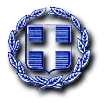                   ΕΛΛΗΝΙΚΗ ΔΗΜΟΚΡΑΤΙΑ    ΥΠΟΥΡΓΕΙΟ  ΠΑΙΔΕΙΑΣ  ΚΑΙ ΘΡΗΣΚΕΥΜΑΤΩΝ----------ΠΕΡΙΦΕΡΕΙΑΚΗ Δ/ΝΣΗ Π. ΚΑΙ Δ. ΕΚΠ/ΣΗΣΑΤΤΙΚΗΣ                                                                                                                                                        Δ/ΝΣΗ Α/ΘΜΙΑΣ ΕΚΠ/ΣΗΣ Α΄ ΑΘΗΝΑΣ                                                                          ΤΜΗΜΑ ΔΙΟΙΚΗΤΙΚΩΝ ΘΕΜΑΤΩΝ------------            Ταχ. Δ/νση: Δώρου 9            T.K. - Πόλη: 104 32 Αθήνα             Ιστοσελίδα: http://dipe-a-athin.att.sch.grΕ-m               Πληροφορίες: Κόφφα Μ., Δούκας Δ., Καβέζος Ι.            Tηλ:  210-5242930, 210-5245089, 210-5243008            Φαξ: 210-5243980                                 Αθήνα,  21-3-2014  Αρ. Πρωτ. ΔΥ                  ΕΛΛΗΝΙΚΗ ΔΗΜΟΚΡΑΤΙΑ    ΥΠΟΥΡΓΕΙΟ  ΠΑΙΔΕΙΑΣ  ΚΑΙ ΘΡΗΣΚΕΥΜΑΤΩΝ----------ΠΕΡΙΦΕΡΕΙΑΚΗ Δ/ΝΣΗ Π. ΚΑΙ Δ. ΕΚΠ/ΣΗΣΑΤΤΙΚΗΣ                                                                                                                                                        Δ/ΝΣΗ Α/ΘΜΙΑΣ ΕΚΠ/ΣΗΣ Α΄ ΑΘΗΝΑΣ                                                                          ΤΜΗΜΑ ΔΙΟΙΚΗΤΙΚΩΝ ΘΕΜΑΤΩΝ------------            Ταχ. Δ/νση: Δώρου 9            T.K. - Πόλη: 104 32 Αθήνα             Ιστοσελίδα: http://dipe-a-athin.att.sch.grΕ-m               Πληροφορίες: Κόφφα Μ., Δούκας Δ., Καβέζος Ι.            Tηλ:  210-5242930, 210-5245089, 210-5243008            Φαξ: 210-5243980                                                             ΠΡΟΣ: Τους  Δ/ντές , -ριες  Δημοτικών Σχολείων  &        Προϊσταμένες  Νηπιαγωγείωντης  Α΄ Διεύθυνσης Π.Ε. Αθηνών,με την παράκληση να ενημερωθούνοι  ενδιαφερόμενοι για συνταξιοδότηση.                            ΠΡΟΣ: Τους  Δ/ντές , -ριες  Δημοτικών Σχολείων  &        Προϊσταμένες  Νηπιαγωγείωντης  Α΄ Διεύθυνσης Π.Ε. Αθηνών,με την παράκληση να ενημερωθούνοι  ενδιαφερόμενοι για συνταξιοδότηση.